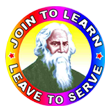 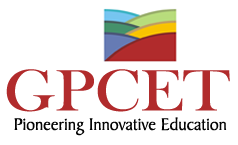 RAVINDRA COLLEGE OF ENGINEERING FOR WOMENG.PULLAIAH COLLEGE OF ENGINEERING & TECHNOLOGY                                                              (Autonomous)Approved by AICTE | NAAC Accreditation with ‘A’ Grade | Accredited by NBA | Permanently Affiliated to JNTUATraining & Placement Cell2019 – 2020                    		                     18th  Dec 2019Congratulations to the following students who placed in        with 3.5 L PA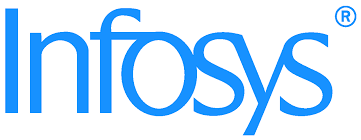                    Head of Corporate Affairs	Copy to Management, Principal (GPCET), Principal (RCEW)HOD’s of GPCET & RCEW (CSE / CIVIL / ECE / EEE / H&S / ME & MBA) Circulation among T & P Coordinators, Staff and StudentsS.NoROLL NUMBERName of the StudentBRANCHCOLLEGE NAME1163T1A0582SAI MANI MANASWINICSERECW216AT1A0105G AZMATHULLACEGPCET316AT1A0564P SAI DIVYA CSEGPCET416AT1A0577Y SINDHURICSEGPCET516AT1A0582L SOWMYA REDDYCSEGPCET616AT1A04E3V SWETHAECEGPCET716AT1A04F8P VEERENDRA SAIECEGPCET